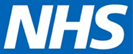 South West Public Health GP BulletinTemplate: Item for websiteTo be submitted to:  gwen.park2@nhs.net and  england.swcomms@nhs.netIf a new section or page is required, only complete this template after contacting: glen.everton1@nhs.netPlease view details on the intranet for website request, along with documents for requests new and updated content on the NHS England website. Date29.10.2021Date for posting on website29.10.2021Directorate/teamSW Public Health teamApproved byJoanne GrayPage on website (URL)e.g. http://www.england.nhs.uk/south/dcis-at/pharmacies/https://www.england.nhs.uk/south/info-professional/medical/information-for-professionals/gp-bulletin/Position relative to other content on the pageAt top of pageWords (including headings if required)SW Public Health Special GP Bulletin Issue 61Any attachments? (must be pdf)12 attachmentsFile names of attachmentsPublic Health GP Bulletin .pdfICARS Newsletter 29.10.2021 V0.2.pdfSomerset School Aged Immunisation Pathway 2021-22 V0.3.pdfGloucestershire School Aged Immunisation Pathways 2021-22 V0.3.pdfDorset School Aged Immunisation Pathways 2021-22 V0.3.pdfDevon School Aged Immunisation Pathways 2021-22 V0.3.pdfCornwall School Aged Immunisation Pathways 2021-22 V0.3.pdfBSW School Aged Immunisation Pathways 2021-22 V0.3.pdfBNSSG School Aged Immunisation Pathway 2021-22 V0.3.pdf20211027_Operational Note_FV2.pdf20211024 IMS Field Safety Notice letter.pdf20211022 Clinical Guidance_Severe Immunosuppression.pdfAny other instructionsYour contact detailsJoe ReedYour contact detailsContracts Support OfficerYour contact detailsJoe.reed@nhs.net 